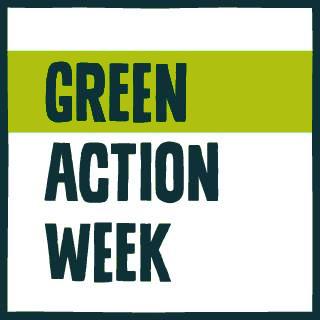 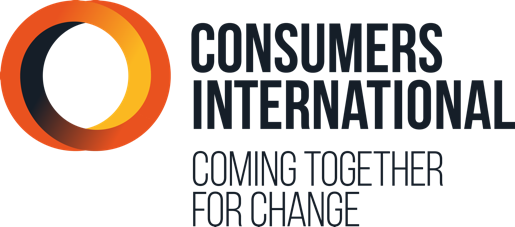 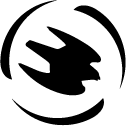 FONDOS ACCIÓN VERDE 2023FORMULARIO DE POSTULACIÓNEnviar a Consumers International antes del 17 de mayo de 2023El Fondo de Acción Verde (GAF) es un proyecto de colaboración entre Consumers International y la Sociedad Sueca para la Conservación de la Naturaleza (SSNC), para promover el consumo sostenible. Los participantes en el  GAF también forman parte de la Semana Global de Acción Verde (GAW), una campaña internacional de organizaciones de la sociedad civil que promueve el consumo sostenible. Los miembros de Consumers International están invitados a solicitar una subvención para llevar a cabo actividades de sensibilización y promoción bajo el tema "Comunidad Colaborativa". Utilizando su experiencia y redes locales, los miembros de Consumers International promoverán soluciones locales y prácticas para los problemas globales de los consumidores. Para obtener más información sobre el tema, lea la guía disponible aquí.Además de recibir la subvención, los candidatos seleccionados se beneficiarán de ser parte de una campaña global y de un movimiento en aumento contra el consumismo insostenible. Los ganadores del GAF podrán aprovechar un apoyo de comunicaciones que ayude a profundizar el impacto de sus proyectos, incluido un encuentro con nuestro eespecialista en comunicaciones y seminarios web para compartir habilidades.Se espera que los ganadores del GAF participen activamente en el intercambio de conocimientos y la creación de redes con la campaña más amplia durante la Semana de Acción Verde. Esto implica compartir actualizaciones sobre sus proyectos a través de correo electrónico y Facebook. Las postulaciones exitosas también están invitadas a crear una cuenta en la plataforma interna del sitio web de la Semana de Acción Verde para establecer redes y compartir información con otros participantes.Nueva oportunidad para este año Como parte de la Semana de Acción Verde de este año, estamos ofreciendo a los participantes la oportunidad de celebrar un Taller de Visualización de Consumo Sostenible. Los talleres tienen como objetivo explorar y documentar diferentes visiones de un mundo futuro – uno en el que estamos consumiendo de forma sostenible. Hay financiamiento adicional disponibles para que las organizaciones contraten a un artista gráfico para capturar las visiones que surjan durante el taller. Más información a continuación.Instrucciones para postular y creiterios para el financiamientoElegibilidadEl Fondo de Acción Verde está abierto a todas las organizaciones miembros plenos y afiliados de Consumers International en países en desarrollo (consulte la lista de DAC de la OCDE). Los “supporters” de Consumers International, incluidos los “supporters” de gobierno no son elegibles. Las cuotas de membresía deben estar pagas en su totalidad hasta el año en curso.Criterios ObligatoriosLas propuestas que no cumplan con todos los criterios principales serán descalificadas.La campaña que se implementará debe tener un enfoque claro tanto en los derechos del consumidor como en el tema de este año, 'Comunidad Colaborativa'. Esto significa que la campaña debe generar un mayor acceso a bienes y servicios sostenibles para todos al fomentar la colaboración dentro de las comunidades, con el objetivo final de reducir el estrés sobre el medio ambiente. Más información sobre este tema está disponible en la guía.La subvención debe apoyar la acción de sensibilización del consumidor o ser utilizada para apoyar una actividad de promoción bien definida y justificada para complementar la acción de sensibilización del consumidor.El presupuesto es detallado, realista y está claramente vinculado a la actividad / campaña.Todas las actividades deben llevarse a cabo entre el septiembre y el noviembre de 2023, con al menos una actividad del proyecto durante la Semana de Acción Verde focal del focal del 2 al 9 de octubre de 2023.La campaña debe ser inclusiva y no debe contribuir a la discriminación.Este fondo debería contribuir al alivio de la pobreza y debería incluir una perspectiva basada en los derechos.Criterio de evaluación Las propuestas se revisarán de acuerdo con un sistema de puntuación que tenga en cuenta los siguientes criterios.La campaña a implementar debe estar orientada a la solución y mitigar un problema claramente identificado.La campaña debe apuntar a ayudar a lograr un cambio cultural o sistémico más amplio a través de su público objetivo, no solo a cambiar el comportamiento de algunas personas.La campaña debe tener un objetivo general claro, objetivos medibles y resultados específicos que puedan alcanzarse en el período del proyecto.La campaña debe incluir el monitoreo de resultados.La campaña debe estimular la creatividad y el compromiso y fomentar la colaboración y las asociaciones.La campaña debe incluir una perspectiva de género y fortalecer la igualdad de género y / o la posición y participación de mujeres y niñas.FORMULARIO DE POSTULACIÓNPara obtener orientación, consejos y oportunidades para hacer preguntas sobre cómo completar con éxito este formulario de solicitud, consulte la guía del tema aquí.Título del Proyecto:Resumen del proyecto: (no más de 150 palabras)Impacto y objetivos: (no más de 300 palabras)Actividades, resultados, plan de trabajo: (no más de 300 palabras)6. Presupuesto:Taller para: Visualización del consumo sostenible Nueva oportunidad para este añoComo parte de la Semana de Acción Verde (SAV) de este año, estamos ofreciendo a los participantes la oportunidad de celebrar un Taller de Visualización de Consumo Sostenible. Los talleres tienen como objetivo explorar y documentar diferentes visiones de un mundo futuro – uno en el que estamos consumiendo de forma sostenible. Proporcionaremos a los participantes en la SAV que aprovechen esta oportunidad capacitación y una guía para facilitadores para ayudarlos a realizar su taller con sus partes interesadas. Es posible solicitar algunos fondos adicionales para que las organizaciones contraten a un artista gráfico para capturar las visiones que surjan durante el taller.Este proyecto es llevado a cabo por la Sociedad Sueca para la Conservación de la Naturaleza (SSNC) en colaboración con investigadores del Programa de Consumo Sostenible Mistra. El objetivo es capturar las muchas formas en que las personas ven el consumo en este mundo futuro e inspirar el cambio en todo el mundo. Los talleres que llevarán a cabo los participantes de la Semana de Acción Verde se basarán en talleres de visualización que se llevaron a cabo en Suecia. Estas contribuciones agregarán diversidad para ayudar a construir una visión de futuro más inclusiva y se sumarán a la base de conocimientos necesaria para apoyar una transición a un mundo caracterizado por el consumo sostenible y garantizar que la transición sea inclusiva y relevante en diferentes contextos. Los investigadores recopilarán y reunirán los informes del taller y las obras de arte, comparando diferencias y similitudes. Ellos generarán un informe y organizarán una exposición de arte en la galería de arte Virserum  en Suecia en 2024. Crearemos una exposición digital con las obras de arte de la visión para mostrar el trabajo de los participantes de la SAV e inspirar a otros a recopilar las visiones de un mundo futuro que está consumiendo de forma sostenible.Detalles del taller Los talleres deben ser organizados por organizaciones que participan en la Semana de Acción Verde, pero los participantes en el taller pueden provenir de la organización o de un grupo de partes interesadas. Un taller dura entre dos y tres horas. Se necesitan uno o dos facilitadores, dependiendo del tamaño del grupo. El número mínimo de personas en el taller es de 10 y los participantes deben ser mayores de 18 años.Los solicitantes interesados deben incluir los costos de un taller dentro de su presupuesto principal del Fondo de Acción Verde – el presupuesto del taller no debe consumir más del 10% de la subvención total. Se pondrán a disposición fondos adicionales de hasta £ 390 para cada organización que elija contratar a un artista gráfico para capturar las visiones del taller en una forma de arte, tal como una obra de arte o ilustración, y escribir una breve descripción de la pieza. Un breve informe especial sobre el taller y una breve descripción y una fotografía de buena calidad de la obra de arte/ilustración deberán enviarse a la SSNC. Una capacitación sobre cómo organizar estos talleres se ofrecerá en junio de 2023 y se proporcionará una guía para facilitadores.Proceso de envío:Por favor, remita su postulación a owright@consint.org con copia a cbraslavsky@consint.org antes del 17 de mayo de 2023. Por favor, asegúrese que etiqueta claramente su postulación en le campo “Asunto” del correo con la siguiente frase: “Application to the Green Action Fund 2023”  Las solicitudes tardías se rechazarán sin más trámite.Calendario: Los solicitantes seleccionados serán notificados por Consumers International en junio de 2023. Un acuerdo de subvención deberá ser acordado y firmado entre las partes, y los pagos de la subvención se desembolsarán poco después. Las actividades pueden comenzar desde el 1 de septiembre de 2023, pero deben terminar antes del 30 de noviembre de 2023.Las organizaciones exitosas deben usar la plantilla provista para propósitos de informes GAW. El informe debe contener información sobre las actividades realizadas y el impacto alcanzado y el informe financiero (incluyendo recibos).Nombre de contacto principalEmailTeléfonoOrganizaciónPaísNúmero de MembresíaSitio WebRedes SocialesProporcione un breve resumen de su proyecto propuesto. Explica cómo se vincula tu proyecto con el tema "Sharing Community" y describe la perspectiva ambiental.Declaración del problema: (no más de 150 palabras)Describa el problema que abordará y el contexto de fondo. También describa si tiene experiencia previa en proyectos similares.Describa los objetivos específicos del proyecto, así como el impacto general que tendrá el proyecto al lograr su (s) objetivo (s). Describa también cómo piensa evaluar los resultados del proyecto.Describa las actividades que se realizarán y el resultado esperado de su actividad. Proporcione también un plan de trabajo (plazo).5.       Grupo (s) objetivo y perspectiva de género: (no más de 300 palabras)a.       Describa los grupos objetivo (mujeres / niñas y hombres / niños), cómo han participado en la planificación y cómo contribuirán a alcanzar los objetivos del proyecto. Describa los roles y responsabilidades de otros actores relevantes y partes interesadas.b.      Describa la perspectiva de género. En la medida de lo posible, el proyecto debe apuntar a fortalecer la igualdad de género y / o la posición y participación de mujeres y niñas. La solicitud, así como los informes, también deben incluir datos sobre el número de mujeres / niñas y hombres / niños en los grupos objetivo.Consumers International y SSNC adoptan una perspectiva de género equilibrado en todos los proyectos. Esto incluye la igualdad de derechos, oportunidades y responsabilidades de hombres y mujeres, así como la influencia igualitaria de hombres y mujeres y la distribución equitativa de una vida remunerada. La promoción de la igualdad de género es crucial para erradicar la pobreza en todas sus formas, y SSNC y Consumers International creen que las políticas y prácticas de desarrollo sostenible que no involucren a mujeres y hombres por igual no tendrán éxito a largo plazo. Para más información, por favor refiérase al documento sobre lineamientos sobre políticas de género aquí.  Describa las actividades que se realizarán y el resultado esperado de su actividad. Proporcione también un plan de trabajo (plazo).5.       Grupo (s) objetivo y perspectiva de género: (no más de 300 palabras)a.       Describa los grupos objetivo (mujeres / niñas y hombres / niños), cómo han participado en la planificación y cómo contribuirán a alcanzar los objetivos del proyecto. Describa los roles y responsabilidades de otros actores relevantes y partes interesadas.b.      Describa la perspectiva de género. En la medida de lo posible, el proyecto debe apuntar a fortalecer la igualdad de género y / o la posición y participación de mujeres y niñas. La solicitud, así como los informes, también deben incluir datos sobre el número de mujeres / niñas y hombres / niños en los grupos objetivo.Consumers International y SSNC adoptan una perspectiva de género equilibrado en todos los proyectos. Esto incluye la igualdad de derechos, oportunidades y responsabilidades de hombres y mujeres, así como la influencia igualitaria de hombres y mujeres y la distribución equitativa de una vida remunerada. La promoción de la igualdad de género es crucial para erradicar la pobreza en todas sus formas, y SSNC y Consumers International creen que las políticas y prácticas de desarrollo sostenible que no involucren a mujeres y hombres por igual no tendrán éxito a largo plazo. Para más información, por favor refiérase al documento sobre lineamientos sobre políticas de género aquí.  Describa las actividades que se realizarán y el resultado esperado de su actividad. Proporcione también un plan de trabajo (plazo).5.       Grupo (s) objetivo y perspectiva de género: (no más de 300 palabras)a.       Describa los grupos objetivo (mujeres / niñas y hombres / niños), cómo han participado en la planificación y cómo contribuirán a alcanzar los objetivos del proyecto. Describa los roles y responsabilidades de otros actores relevantes y partes interesadas.b.      Describa la perspectiva de género. En la medida de lo posible, el proyecto debe apuntar a fortalecer la igualdad de género y / o la posición y participación de mujeres y niñas. La solicitud, así como los informes, también deben incluir datos sobre el número de mujeres / niñas y hombres / niños en los grupos objetivo.Consumers International y SSNC adoptan una perspectiva de género equilibrado en todos los proyectos. Esto incluye la igualdad de derechos, oportunidades y responsabilidades de hombres y mujeres, así como la influencia igualitaria de hombres y mujeres y la distribución equitativa de una vida remunerada. La promoción de la igualdad de género es crucial para erradicar la pobreza en todas sus formas, y SSNC y Consumers International creen que las políticas y prácticas de desarrollo sostenible que no involucren a mujeres y hombres por igual no tendrán éxito a largo plazo. Para más información, por favor refiérase al documento sobre lineamientos sobre políticas de género aquí.  